ОСНОВНО УЧИЛИЩЕ  „ХРИСТО БОТЕВ“ 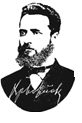 СЕЛО ДИНЕВО, ОБЩИНА ХАСКОВОТел. 03713 / 90 90, e-mail:  oudinevo@abv.bg.СЪОБЩЕНИЕза организацията при провеждане на изпитите за определяне на годишна оценка за ученици в самостоятелна форма на обучение ГРАФИКза провеждане на изпитите за самостоятелна форма на обучение за учебната2021 – 2022 година,  сесия януари, утвърден със заповед № А-50/03.12.2021 г.                                                                          Утвърдил: Директор – Ясен Колязов ДатаПредметМясто на провежданеНачален часСрок за резултати, място за оповестяване04.01.2022 г.Български език и литература - ЗП, ООП – 1.- 4. клас и 5.-7. класКомпютърен кабинет10:00ч.До 3  дни, във фойето на училището05.01.2022 г.Математика – ЗП, ООП 1.- 4. клас и 5.-7. клас Компютърен кабинет10:00ч.До 3  дни, във фойето на училището06.01.2022 г.Физика и астрономия ЗП 7. класКомпютърен кабинет9:50ч.До 3  дни, във фойето на училището07.01.2022 г.История и цивилизация – ЗП, ООП – 5.-7. клас / Човекът и обществото –3.- 4. класКомпютърен кабинет10:00ч.До 3  дни, във фойето на училището10.01.2022 г. Руски език – 2.- 4. клас и 5.-7. класКомпютърен кабинет10:00ч.До 3  дни, във фойето на училището11.01.2022 г.Химия и ООС ЗП – 7. класКомпютърен кабинет10:00ч.До 3  дни, във фойето на училището12.01.2022 г.Биология и здравно образование ЗП – 7. клас Човекът и природата – 3.,4.,5.,6. класКомпютърен кабинет10:00ч.До 3  дни, във фойето на училището13.01.2022 г.География и икономика – ЗП, ООП – 5.-7. класОколен свят – 2. класРодинознание - 1. класКомпютърен кабинет10:00ч.До 3  дни, във фойето на училището14.01.2022 г.Информационни технологии – 5.-7. клас Компютърно моделиране - 3.- 4. класКомпютърен кабинет10:00ч.До 3  дни, във фойето на училището17.01.2022 г.Музика ЗП, ООП – 1.- 4. клас и 5.-7.класКомпютърен кабинет10:00ч.До 3  дни, във фойето на училището18.01.2022 г.Изобразително изкуство ЗП, ООП – 1.- 4. клас и 5.-7. класКомпютърен кабинет10:00ч.До 3  дни, във фойето на училището19.01.2022 г.Физическо възпитание и спорт – ЗП, ООП – 1.- 4. клас и 5.-7. класДвор на училището10:00ч.До 3  дни, във фойето на училището20.01.2022 г.Технологии и предприемачество -  1.,2.,4. клас и 5.-7. класДБТ – 3. клас Компютърен кабинет10:00ч.До 3  дни, във фойето на училището21.01.2022 г. Български език и литература – ИУЧ – 4.-7. клас и 1.,2.,3. КласКомпютърен кабинет9:50ч.До 3  дни, във фойето на училището24.01.2022 г.Математика – ИУЧ – 4. клас и  5.-7. класКомпютърен кабинет10:00ч.До 3  дни, във фойето на училището25.01.2022 г.География и икономика  ИУЧ – 5. -7. класКомпютърен кабинет10:00ч.До 3  дни, във фойето на училището